INFORME SOBRE LAS GESTIONES REALIZADAS POR LA DIPUTADA MARÍA ESPERANZA CHAPA GARCÍA, DURANTE EL MES DE OCTUBRE DE 2020.En cumplimiento a lo dispuesto por el artículo 26 fracción XIII de la Ley de Acceso a la Información Pública para el Estado de Coahuila de Zaragoza, informo las gestiones realizadas por la suscrita Diputada del Distrito II, en los siguientes términos:	Estas fueron las gestiones que lleve a cabo en mi Distrito durante el mes de octubre de 2020, por lo que me permito acompañar algunas fotografías como evidencia de dichas actividades.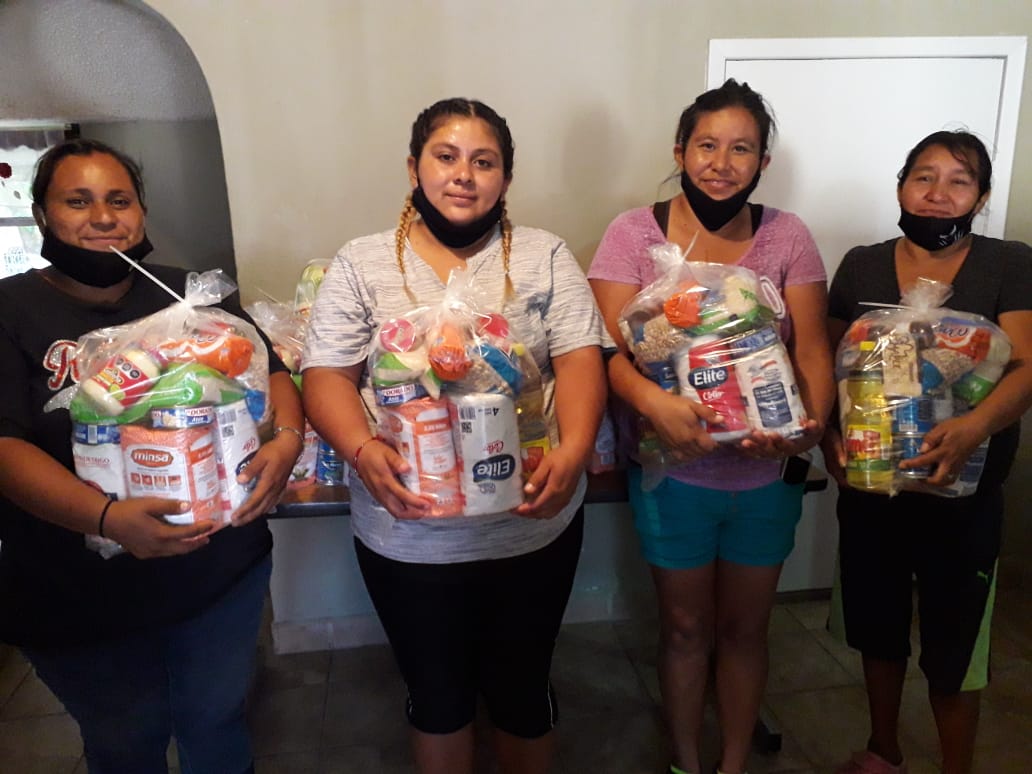 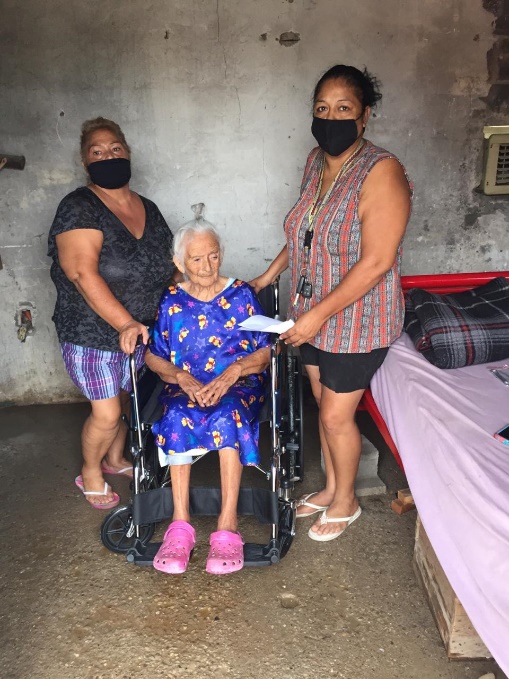 Saltillo, Coahuila noviembre de 2020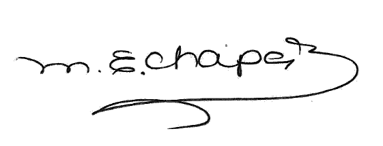 MARIA ESPERANZA CHAPA GARCÍADIPUTADADIRECCIÓN DE LA OFICINA DE GESTIÓN:MARÍA ESPERANZA CHAPA GARCÍAComité Municipal del PRI. Calle Zaragoza esquina con Dr. Mier 1003, Colonia Mundo Nuevo, Piedras Negras, Coahuila.OCTUBRE 2020OCTUBRE 2020N° DE GESTIONESTIPO DE GESTIONES REALIZADAS220Entrega de Despensas 8Apoyo económico para diversas causas 1Aplicación de sanitizante y desinfección de Centro de Rehabilitación. 8Entrega de medicamentos1Entrega de andador8Entrega sillas de ruedas12Entrega de paquetes de Pañales Adulto Mayor 